                   SABOR A MEXICO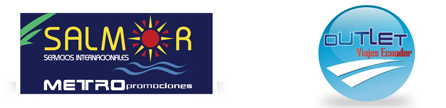 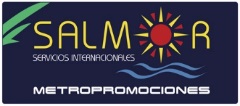                          07 NOCHES / 08 DIASINCLUYE:Traslado Aeropuerto –Hotel- Aeropuerto, en Ciudad de México03 Noches de Alojamiento en Ciudad de México   01 Noche de Alojamiento en la Ciudad de Taxco   02 Noches de Alojamiento en el Puerto de Acapulco   01 Noche de alojamiento en Ciudad de México Pensión Completa durante todo el recorrido, Desayunos, Almuerzos y Cenas(excepto al Regreso de Acapulco (Día 7 de itinerario)  no incluye Almuerzo ni el día de llegada o salida por vuelos )Tour Panorámico a GaribaldiTour de  Ciudad, Xochimilco y Ciudad Universitaria con lunchTour a la Basílica de Guadalupe y Pirámides de TeotihuacánTour a Talleres de obsidiana, Telares y TequilaAlmuerzo en zona arqueológica Tour de ciudad en  Cuernavaca y Taxco Almuerzo en TaxcoTour a Grutas de CacahuamilpaNoche mexicana de música y fuegos artificiales en TaxcoTour en Yate con traslados al muelle incluidos y  bebidas nacionales ilimitadasVisita a la Quebrada de Acapulco para ver el show de clavadistasTransportación México-Cuernavaca-Cacahuamilpa-Taxco-Acapulco-MéxicoGuía certificado durante todo el recorridoImpuestos HotelerosLAND TOURSALIDAS: MINIMO 2 PAXENE: 03,12, 24FEB: 02, 14, 23MAR: 07, 16, 23ABR: 06, 18, 27MAY: 09, 18, 30JUN: 08, 20, 29JUL: 11, 20AGOSTO: 01, 10, 22, 31SEP: 21OCT: 03, 12, 31NOV: 09, 21, 30DIC: 12PRECIO POR PERSONA EN USDVALOR NETO DEL TICKET AÉREO SUGERIDO POR PERSONA NOTAS IMPORTANTES:Precios incluyen todos los impuestos (sujetos  a cambio y disponibilidad)No aplica para feriados largos, congresos y eventos especialesPrecios sujetos a variación sin previo aviso hasta el momento de la reserva.El itinerario puede tener variación si el operador en México considera ese cambio en beneficio del cliente  o  por operación.La transportación será de acuerdo al número de pasajero en auto, van o bus y el regreso de Acapulco hasta 7 personas será en bus de línea regular con vehículos de primer nivel con aire acondicionado, películas de estreno y asientos reclinables e incluye los traslados a y de las terminales de autobús en Acapulco y México.Salidas específicas ya programadas.Independientemente de la fecha de llegada, la salida a Taxco será en sábado que es el único día que opera  la Fiesta Mexicana Las habitaciones triples, en todos los hoteles contaran únicamente con dos camas dobles, por lo que un pasajero deberá forzosamente compartir cama, en ningún caso se garantiza cama Adicional.POLÍTICAS DE CANCELACIÓN7 días previos a la llegada se cobra el 100%			De 8 a 14 días previos a la llegada se cobra el 50%			De 15 a 28 días previos a la llegada, se cobra el 25%			De 30 o más días previos a la llegada, no aplica recargo.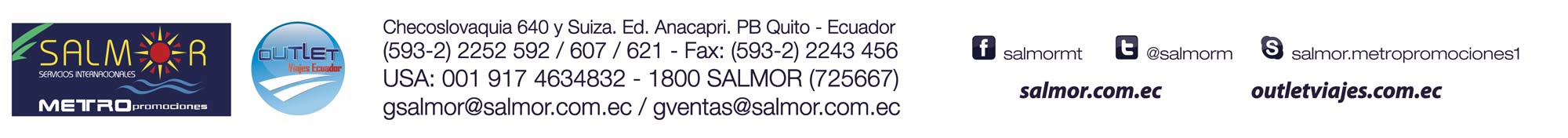 MEXICO: ASTOR TAXCO: MONTETAXCOACAPULCO: COPACABANASENCILLADOBLETRIPLECHDCHDVIGENCIAEFECTIVO1148,66827,77796,33796,33493,78SALIDAS REGULARESTARJETA DE CRÉDITO1217,58877,43844,11844,11523,40SALIDAS REGULARESTARJETA DE CRÉDITO DIFERIDO 12 MESES111,2380,1577,1177,1147,81SALIDAS REGULARESEFECTIVO1235,10939,10902,42902,42563,20SALIDAS SEMANA SANTATARJETA DE CRÉDITO1309,21995,44956,57956,57596,99SALIDAS SEMANA SANTATARJETA DE CRÉDITO DIFERIDO 12 MESES119,6090,9387,3887,3854,53SALIDAS SEMANA SANTAMEXICO: REGENTE TAXCO: MONTETAXCOACAPULCO: COPACABANASENCILLADOBLETRIPLETRIPLECHDVIGENCIAEFECTIVO1181,40847,41801,57801,57493,7821/01/2018 -28/02/2018 TARJETA DE CRÉDITO1252,28898,26849,66849,66523,4021/01/2018 -28/02/2018 TARJETA DE CRÉDITO DIFERIDO 12 MESES114,4082,0677,6277,6247,8121/01/2018 -28/02/2018 EFECTIVO1267,84957,43905,04905,04563,20SALIDAS SEMANA SANTATARJETA DE CRÉDITO1343,911014,88959,34959,34596,99SALIDAS SEMANA SANTATARJETA DE CRÉDITO DIFERIDO 12 MESES122,7792,7187,6487,6454,53SALIDAS SEMANA SANTAMEXICO: CASABLANCA TAXCO: MONTETAXCOACAPULCO: COPACABANASENCILLADOBLETRIPLETRIPLECHDVIGENCIAEFECTIVO1282,25906,35872,30872,30496,4002/04/2018 -30/04/2018 TARJETA DE CRÉDITO1359,19960,73924,64924,64526,1802/04/2018 -30/04/2018 TARJETA DE CRÉDITO DIFERIDO 12 MESES124,1687,7684,4784,4748,0702/04/2018 -30/04/2018 EFECTIVO1368,701017,68978,39978,39565,81SALIDAS SEMANA SANTATARJETA DE CRÉDITO1450,821078,741037,091037,09599,76SALIDAS SEMANA SANTATARJETA DE CRÉDITO DIFERIDO 12 MESES132,5398,5494,7494,7454,79SALIDAS SEMANA SANTAEFECTIVOCREDITO      VALOR DE TICKET AÉREO NETO Quito – México - Quito            (Valor Sugerido Vía Avianca)616,58655,94